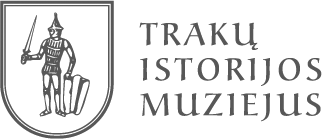 INTERNATIONAL EX LIBRIS COMPETITION 2022 FOR CHILDREN AND YOUNGSTERS“Lithuanian Gothic Art: Reflection on Trakai’s Aesthetics and Phenomena”REGISTRATION FORMPlease fill in the form with readable Latin characters. We kindly ask to mark the technique with the international code. Please email the form in DOC or PDF format (you could use text file as well for this purpose) to Eglė Rojutė: egle.rojute@trakaimuziejus.ltBy signing this form, I confirm, that I have read the Terms of the Competition and I agree with all of them. I declare that I am the author of the works as well as the owner of the copyrights of them. By signing the form, I allow the organizers to use my personal data according to valid Lithuanian and European Union legal acts. I am aware of the Privacy Policy of the Organizer, which is published on the following website: https://trakaimuziejus.lt/privatumo-politika/Date ________________________________			Signature _____________________________